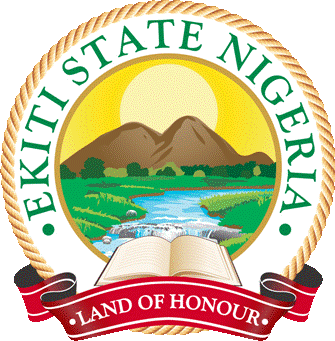 MINISTRY OF INVESTMENT, TRADE AND INDUSTRY ADO-EKITI, EKITI STATEPHASE I, STATE SECRETARIAT COMPLEX, NEW IYIN ROAD, ADO-EKITItradegrm@ekitistate.gov.ng; 09038758555 (hotline)GRIEVANCE REDRESS FORM                                                                                                DATE: …..………………………….                                                                                              COMPLAINT NO: ……………….COMPLAINT RECEIVING OFFICER: ……………………………………………………….Mode of Receipt (Please tick where applicable)COMPLAINANT’S DETAILSNAME: ……………………………………………………………….….…………………………RESIDENTIAL ADDRESS: ………………………….……………………………………………………………………………………………………………………………………………………BUSINESS/OFFICE ADDRESS: ………………………………………………………………….………………………………………………………………………………………………………TELEPHONE NUMBER: ……..………………..…………………………………………………E.MAIL ADDRESS: ………………………………………………….….…………………….…..VEHICLE NUMBER:……………………………………………………………………………...TYPE OF COMPLAINTS:…………………….…………………………………………………RESPONSIBLE MDA…………………………………………………………………………….DESCRIPTION OF THE COMPLAINT (harassment, unauthorized payments, other in-kind requests)Details:………………………………………………………………………………………………………………………………………………………………………………………………………………………………………………………………………………………………………………………………………………………………………………………………………………………………………………………………………………………………………………………………………………………………………………DETAILS OF DOCUMENTS ATTACHED AS EVIDENCEAMOUNT LOST:………………………………………………………………………………….RESPONDENT’S DETAILSNAME: ……………………………………………………………….….…………………………GOVERNMENT MDA: ……….………………….……………………………………………….DESIGNATION: ...…………………………………………………………………………………TELEPHONE NUMBER: ……..………………..…………………………………………………E.MAIL ADDRESS: ………………………………………………….….………………………..REMEDIES/REDRESS SOUGHT BY COMPLAINANT ………………………………………………………………………………………………………………………………………………………………………………………………………………………………………………………………………………………………………………………………………………………………………………………………………………………………………………………………………………………………………………………………………DATES OF RESPONSE TO COMPLAINT:………………………………………………….___________________________                                    _____________________________Signature of Complainant & Date                                  Signature of Receiving Officer & Date